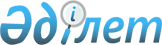 "Толық емес жұмыс уақыты жағдайларындағы жұмыс туралы конвенцияны (175-конвенция) ратификациялау туралы" Қазақстан Республикасы Заңының жобасы туралыҚазақстан Республикасы Үкіметінің 2021 жылғы 30 желтоқсандағы № 964 қаулысы
      Қазақстан Республикасының Үкіметі ҚАУЛЫ ЕТЕДІ:
      "Толық емес жұмыс уақыты жағдайларындағы жұмыс туралы конвенцияны (175-конвенция) ратификациялау туралы" Қазақстан Республикасы Заңының жобасы Қазақстан Республикасының Парламенті Мәжілісінің қарауына енгізілсін. ҚАЗАҚСТАН РЕСПУБЛИКАСЫНЫҢ ЗАҢЫ "Толық емсс жұмыс уақыты жағдайларындағы жұмыс туралы конвенцияны ратификациялау туралы (175-конвснция)"
      1994 жылғы 24 маусымда Женевада қабылданған Толық емес жұмыс уақыты жағдайларындағы жұмыс туралы конвенция (175-конвенция) ратификациялансын.
					© 2012. Қазақстан Республикасы Әділет министрлігінің «Қазақстан Республикасының Заңнама және құқықтық ақпарат институты» ШЖҚ РМК
				
      Қазақстан РеспубликасыныңПрезиденті
